Quito, 05 de junio de 2020Señora AbogadaDamaris Ortiz Pasuy          Secretaria General del Concejo (E)De mi consideración:     Por medio de la presente en mi calidad de Presidenta de la Comisión de Desarrollo Parroquial, solicito que a través de la Secretaria a su cargo se convoque a una Mesa de Trabajo, el día lunes 08 de junio, a las 15h00, para tratar el siguiente tema:REVISIÓN Y ANÁLISIS de los informes presentados por las entidades competentes, relacionados a la Reforma de Ordenanza 3050, sobre la delimitación territorial de los 4 barrios afectados (Bella Aurora, Santa Teresita, San Felipe y El Carmen Alto)La convocatoria esta dirigida a los Concejales miembros de la Comisión.Concejal Invitado: Fernando MoralesFuncionarios Convocados:ProcuraduríaSTHVSGCTYPCAdministración Zonal CalderónAdministración Zonal Eugenio EspejoInvitadosGad de Llano ChicoSegura de contar con su gentil atención, anticipo mis agradecimientos.ATENTAMENTE,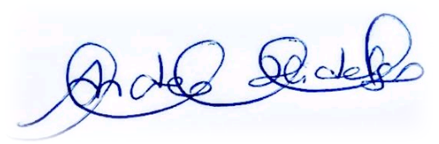 Ing. Andrea Hidalgo MaldonadoCONCEJALA METROPOLITANAPRESIDENTA DE LA COMISIÓN DE DESARROLLO PARROQUIAL